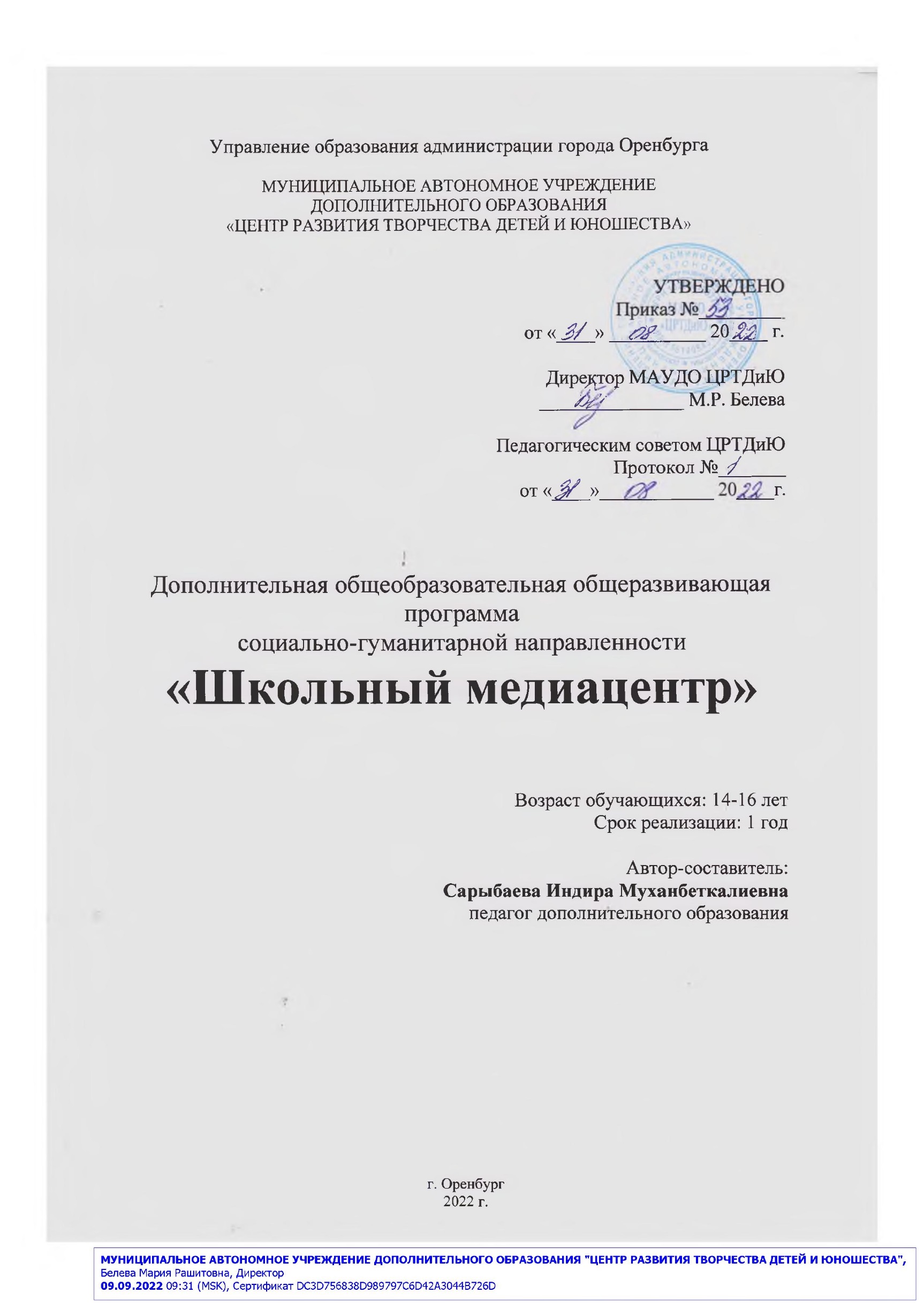 СОДЕРЖАНИЕ1. КОМПЛЕКС ОСНОВНЫХ ХАРАКТЕРИСТИК ДОПОЛНИТЕЛЬНОЙ ОБЩЕОБРАЗОВАТЕЛЬНОЙ ОБЩЕРАЗВИВАЮЩЕЙ ПРОГРАММЫ1.1 ПОЯСНИТЕЛЬНАЯ ЗАПИСКАИзменение информационной структуры общества требует нового подхода к формам работы с детьми. Получили новое развитие средства информации: глобальные компьютерные, телевидение, радио, мобильные информационные технологии должны стать инструментом для познания мира и осознания себя в нём, а не просто средством для получения удовольствия от компьютерных игр и «скачивания» тем для рефератов из Интернета.Наше время – время активных предприимчивых, деловых людей. В стране созданы предпосылки для развития творческой инициативы, открыт широкий простор для выражения различных мнений, убеждений, оценок. Все это требует развития коммуникативных возможностей человека.1.1.1. Направленность программыДополнительная общеобразовательная общеразвивающая программа «Школьный медиацентр» имеет социально-гуманитарную направленность и ориентирована на развитие у обучающихся медиакультуры и ключевых информационных и телекоммуникационных компетентностей современного общества.Программа «Школьный медиацентр» направлена на изучение основ обработки и редактирования аудио- и видеоинформации, полученной путем аудиозаписи, а также фото- и видеосъемки, в том числе, в целях обеспечения деятельности средств массовой информации. Обучающиеся проходят обучение в процессе работы над реальным медиапродуктом – пополнение видео-, фотоархива со школьных и городских праздников и мероприятий, работа над созданием медиатекстов, видеоновостей о событиях в школе для официального сайта, мультимедийное сопровождение традиционных мероприятий, фестивалей, конкурсов. Главной задачей также является не только выпуск готовых медиапродуктов (передач, видеороликов) по запланированному графику, но и обучение по данному направлению через тренинги, мастер-классы, участие в конференциях и конкурсах.1.1.2. Актуальность программыАктуальность программы связана с обозначившимися в «Концепции развития дополнительного образования детей до 2030 г.»приоритетами обновления содержания и технологий по направленностям дополнительного образования детей, где акцент делается на создание условий«для развития культуры межнационального общения, лидерских качеств, финансовой, правовой и медиа-грамотности … использования сетевых коммуникаций в реальной и виртуальной среде, формирования у обучающихся навыков, связанных с эмоциональным, физическим, интеллектуальным, духовным развитием человека».Школьный медиацентр — это возможность максимального раскрытия творческого потенциала ребенка. Работа над созданием медиапродукта позволяет проявить себя, попробовать свои силы в разных видах деятельности – от гуманитарной до технической. И, конечно же, показать публично результаты своей работы.Важная особенность работы состоит в том, что она является коллективной социально-значимой деятельностью. Трансляция с мероприятия, новостной блок, тематические видеоролики, медиастатья могут быть подготовлены только общими усилиями творческого коллектива. От этого зависит и успех, и зрительское внимание.1.1.4. Отличительные особенности программыОтличительной особенностью дополнительной общеобразовательной общеразвивающей программы «Школьный медиацентр» является комплексный подход к обучению журналистике. Он основывается на межпредметных связях: стилистика, культура речи, риторика, психология общения, основы компьютерной грамотности. Программа многофункциональна и может быть определена как  учебно-познавательная, так как поддерживает и дополняет учебную школьную программу, связанную с филологическими науками, а также программы групповых занятий по психологии общения и саморазвитию  личности.1.1.5. Адресат программыДополнительная общеобразовательная общеразвивающая программа «Медиацентр» ориентирована на детей 12-17 лет.Возраст 12-17 лет – время проявления себя как личности, способной к самовыражению через творчество. Появляется стремление выделиться из среды сверстников. У детей формируется воля, настойчивость, целеустремлённость. Для освоения программы обучения не требуется специальных знаний и умений, она доступна ребенку, не подготовленному в области издательского дела.1.1.6. Объем программыДополнительная общеобразовательная общеразвивающая программа «Школьный медиацентр» рассчитана на один год обучения. Общий объем программы – 216 учебных часов. На освоение программы отведены в год 36 учебных недель. 1.1.7. Формы обучения и виды занятийОбразовательная деятельность данной программы осуществляется на русском языке в соответствии со статьей 14 Федерального закона «Об образовании в Российской Федерации» (№ 273-фз от 29.12.2012).Основной формой организации образовательного процесса является очная форма обучения. А также актуальна в настоящее время смешанная форма обучения. При реализации программы частично применяется электронное обучение с применением дистанционных образовательных технологий.Программа предполагает освоение аудиторной и внеаудиторной нагрузки.Занятия по данной программе состоят из теоретической и практической частей. Формы занятий определены количеством обучающихся, особенностями материала, местом и временем занятия:фронтальная (при приобретении теоретических знаний, объяснении нового материала);групповая (при написании работой над номером группах);индивидуальная (при самостоятельной верстке материалов и подготовке иллюстраций в текущий номер).По виду проводятся как традиционные занятия, так и не традиционные:практические занятия;занятия усвоения новых знаний, закрепления и обобщения знаний;комплексные занятия;занятия-игры;творческие мастерские;мастер-классы;подготовка и участие в конкурсах.Дистанционная форма обучения предполагает использование смешанных внеаудиторных форм работы с детьми:онлайн-занятия;фото- и видео- мастер-классы для самостоятельного усвоения материала;участие в онлайн- конкурсах.1.1.8. Режим занятийНачало учебного года определяется годовым учебным графиком МАУДО «ЦРТДиЮ».Занятия проводятся по расписанию в следующем режиме:в очном формате - 3 занятия в неделю по 2 академических часа с 15-минутными перерывами каждый час;в дистанционном формате - 3 занятия в неделю по 30 минут с 10-минутными перерывами.1.2. ЦЕЛЬ И ЗАДАЧИ ПРОГРАММЫЦель: развитие творческого потенциала личности обучающегося в процессе формирования мультимедийной компетентности.В соответствии с обозначенной целью решаются следующие задачи:Воспитательные:обеспечить умение работать в команде;развивать нравственное сознание и эстетическое восприятие мира;развивать толерантное мышление;сформировать готовность и способность к профессиональному самоопределению.Развивающие:выявлять и развивать разнообразные творческие способности;активизировать креативность, воображение, фантазию, критическое мышление;развивать организаторские способности, навыки делового общения;развивать коммуникативные навыки, умение работать в команде, навыки разрешения конфликтов;развивать аналитические, прогностические способности, адаптивность, социальную гибкость, способность принимать решение.Обучающие:сформировать практические навыки создания медиатекстов в различных форматах: текст, фото, видео, аудио;сформировать навыки работы с информацией (находить, хранить, перерабатывать, представлять);сформировать систему знаний и умений, составляющую основу журналистского мастерства;освоить начальные навыки газетной вёрстки; сформировать представления о деятельности профессии журналиста.1.3. СОДЕРЖАНИЕ ПРОГРАММЫ1.3.1. Учебный план1.3.2. Учебно-тематический план1.3.3 Содержание учебно-тематического планаРАЗДЕЛ 1: ВВЕДЕНИЕ В ПРОГРАММУ (4 часа)Тема 1. Вводные занятия «Введение в образовательную программу»ТЕОРИЯ: Знакомство с программой объединения. Правила поведения в объединении. Инструктаж по технике безопасности. Организация рабочего места. Решение организационных вопросов. Соблюдение в работе безопасных приемов труда.ПРАКТИКА: Интеллектуальная викторина «Своя игра». (входящий контроль). Самостоятельная работа по образцу; самопрезентация (входящий контроль).РАЗДЕЛ 2: ВВЕДЕНИЕ В ИСТОРИЮ ЖУРНАЛИСТИКИ (32 часа)Тема 2. Газетный мирТЕОРИЯ: Журналистика и литература, этимология слов «журналистика», «газета».ПРАКТИКА: Функции и специфика журналистики. Качества профессионального журналиста.  Деловая игра «Поступь профессионала», проверочный тест.Тема 3. Как и почему возникла журналистикаТЕОРИЯ:Древняя Греция. Рим. Рукописные издания.«Анналы». «Большие анналы». Первые информационные бюро. Изобретение бумаги. Изобретение печатного станка и книгопечатания. Первые книгопечатники. История первой русской рукописной газеты «Куранты» (1602-1702г.г.). История первой печатной газеты. «Ведомости» (1702-1728г.г.). Русская журналистика XIX–XX веков. Первые журналы. Частные журналы. Конец «эры Гуттенберга». Электронные СМИ. Интернет-издания. «Желтая пресса».«Газетная утка».ПРАКТИКА: Работа с оригинальными печатными материалами (кейс-стади). Анализ источников. Работа в компьютерном классе с ресурсами поисковых систем сети Интернет.Работа со словарями, энциклопедиями, справочниками. Изготовление «древних газет».Создание и презентация информационного баннера.Тема 4. История детской прессыТЕОРИЯ:Понятие «детская журналистика». Особенности периодических изданий для детей и подростков.ПРАКТИКА:Пионерские газеты и журналы. Анализ современных детских СМИ (http://moku.my1.ru/blog  Тайное сообщество юных журналистов). Школьные издания. Работа над выпусками школьных газет «Переменка» и «Большая перемена».Викторина «Детская пресса».Тема 5.Знакомство с современными детскими и подростковыми СМИТЕОРИЯ: Особенности современных детско-юношеских изданий: информационные, информационно-развлекательные, литературно-художественные, экологические, церковные и проч. Понятие «дайджест».ПРАКТИКА: Краткий обзор журналов, альманахов, газет. Дайджест в детских СМИ. Составление дайджеста.Тема 6.Знакомство с законами о СМИТЕОРИЯ: Знакомство с законом «Об окружающей природной среде» и классификацией СМИ: радио, ТВ, Интернет, газетно-журнальная периодика.ПРАКТИКА: Работа в компьютерном классе с ресурсами поисковых систем сети Интернет. Работа со словарями, энциклопедиями, справочниками. Изготовление буклета «Законы СМИ».Тема 7. Итоговые занятия по разделу «Введение в историю журналистики»ТЕОРИЯ: Обобщение и систематизация ранее изученного материала.ПРАКТИКА: Посвящение в юнкоры. Итоговая самостоятельная работа (текущий контроль).РАЗДЕЛ 3:ОСНОВЫ ЖУРНАЛИСТИКИ (116 ЧАСОВ)Тема 8. Знакомство с древом жанров. ПублицистикаТЕОРИЯ:Система жанров в литературе и журналистике.Античный театр как предтеча жанров журналистики.Знакомство с понятиями «жанр», «факт».ПРАКТИКА: Работа с газетно-журнальными жанрами. (http://jurnalisti.clan.su/publ/Каталог статей журналистам) Составление алгоритма определения жанра. Анализ жанровой классификации. Работа с публицистическими текстами. Написание эссэ.Тема 9. Мастерская жанровТЕОРИЯ:Принципы деления на жанры: информационные, аналитические, художественно-публицистические. Жанровое своеобразие журналистских материалов.ПРАКТИКА: Обзор газет и журналов. Работа с текстом. Составление кластера «Жанры журналистики». Практическая игра «Интервью друг с другом».Знакомство с программой  Skrabus.Тема 10. Информация (новость)ТЕОРИЯ: Понятие информации и ее основные черты. Типы информации. Формы подачи новостей: метод маски, фичер, клиповый заголовок. Правила построения информации. Методы получения информации. Факт как основа информационных жанров. Требования к информации. Источники информации.ПРАКТИКА:Собирание школьных новостей. Работа с актуальными новостями, систематизация и обработка материала. Создание клипового заголовка. Техническое оснащение юнкора.Тема 11. ЗаметкаТЕОРИЯ:Понятие заметки и её основные черты.Типы заметок: краткая и расширенная. Понятие бэкграунда. Определение термина «повестка дня». Виды заголовков и лидов, различные подходы к их классификации российских и зарубежных теоретиков. Определения видов аудитории: потенциальная, реальная, целевая, сегментированная и т.д.ПРАКТИКА:Создание заметки для школьной газеты. Работа в программе Skrabus. Анализ информационных блоков различных федеральных и республиканских периодических изданий (информационная картина дня, стилистика подачи сообщений, составляющих заметки).Практическое упражнение «Экспресс-заметка». Игра «Перевёрнутая пирамида».Тема 12. ОтчетТЕОРИЯ:Понятие отчёта и его основные черты. Своеобразие отчета как информационного жанра журналистики. Виды отчёта. Связь жанра «отчёт» с жанрами «интервью» и «репортаж».ПРАКТИКА:Работа над отчётом, создание. Работа в программе Skrabus. Составление перечня компетенций, необходимых для написания качественного отчёта. Тема 13. РепортажТЕОРИЯ:Репортаж, его признаки. Предмет репортажа и его основа. Виды и типы репортажа. Тема репортажа и его герой. Подготовка к репортажу.История жанра репортаж. Специфика работы автора в данном жанре. Определения средств художественной выразительности и примеры каждого из них. Средства художественной выразительности, применяемые в репортаже. Почему репортаж называют «новостью в движении»? Понятие драматургии, способы ее достижения. Драматургия как неотъемлемая часть репортажа. Субъективность журналиста и объективность изложения материала: проблемы соотношения. Методы наблюдения в репортаже.ПРАКТИКА:Творческий стиль известных репортеров. Анализ стилистических особенностей работы репортеров в современной прессе и изданиях советскоговремени (работа в группе и/или индивидуальные выступления).Подготовка экспресс-репортажа.Тема 14. ИнтервьюТЕОРИЯ:Назначение и виды интервью в прессе. История жанра. Варианты поиска экспертов для интервью. Отношения «корреспондент – респондент», «слушатель – эксперт», «эксперт – эксперт», «профессионал – непрофессионал», «непрофессионал – непрофессионал». Разница между интервьюером и модератором. Цель и задачи интервью. Советы журналистов-профессионалов о том, как корректно брать интервью. Кто такой ньюсмейкер (источник информации)? Правила работы с ньюсмейкерами. Этические аспекты интервью. Как разговорить собеседника: советы и правила.ПРАКТИКА:Просмотр мультимедийной презентации «Что такое интервью». Создание опорного плана «Интервью с интересным человеком». Создание анкеты. Демонстрация видеороликов о ведении интервью. Работа с образцом интервью. Проведение учебного интервью.Тема 15. Опрос. Пресс-релизТЕОРИЯ:Что такое опрос, пресс-релиз. Функции пресс-релиза. Структура и особенности пресс-релиза. Понятия «заголовок», «лид».Пресс-релиз в системе государственной информационной политики.ПРАКТИКА:Изучение технологии написания пресс-релиза и рекомендаций по его оформлению. Написание пресс-релиза на экологическую тему. Подготовить опрос на школьную тематику.Тема 16. Обозрение. КомментарийТЕОРИЯ:Обозрение как жанр журналистики. Жанровые признаки комментария: специфика, функции, принципы отбора фактов. Понятие «комментарий». Авторская целевая установка, оценка, вывод и обобщение в комментарии. Специфика доказательства и аргументации. Виды комментария. Композиция. Особенности языка и стиля. ПРАКТИКА:Написание материала в жанре обозрения. Работа с комментариями в современных СМИ. Работа в компьютерном классе с ресурсами поисковых систем сети Интернет. Работа в программе Skrabus.Тема 17. Рецензия. КорреспонденцияТЕОРИЯ:Рецензия как жанр в журналистике. Что такое «корреспонденция». Понятие об этих жанрах, видах и признаках. Специфика аналитической журналистики.Основные требования к рецензии. В чем ее отличие от отзыва.ПРАКТИКА: Анализ статьи А.А. Тертычного «Рецензия как жанр в журналистике». Работа с прессой. Взаиморецензирование черновых вариантов статьи, рецензии.Тема 18. СтатьяТЕОРИЯ:Что такое статья. Виды статей. Приемы написания статей. Описание как элемент любой статьи.Основные требования к информативной публицистике: оперативность, правдивость, полнота отражения явлений современной жизни, актуальность, доступность, выразительность, фактологичность (ссылки, свидетельства, цитаты, определение места, времени, обстоятельств).Статьи проблемные, аналитические, обличительные. Отличительные черты: целеустремленность и доходчивость, логичность аргументации, точность словоупотребления; яркость литературного изложения.ПРАКТИКА:Работа в компьютерном классе с ресурсами поисковых систем сети Интернет. Работа со словарями, энциклопедиями, справочниками. Анализ и обсуждение примеров статьи. Составление статьи.Тема 19.ОчеркТЕОРИЯ:Что такое очерк. Его основные черты. Виды очерков. Типы очерковых публикаций. Задачи очеркиста.ПРАКТИКА:Анализ статьи (www.rbcdaily.ru/ - ежедневная деловая газета «РБК daily»). Работа в компьютерном классе с ресурсами поисковых систем сети Интернет.Написание проблемной и полемической статьи. Тема 20.ЗарисовкаТЕОРИЯ:Что такое зарисовка. Ее основные черты. Виды зарисовок. Способы написания зарисовок. Зарисовка как малая форма очерка. Использование изобразительно-выразительных средств языка.ПРАКТИКА:Самостоятельная работа со справочной литературой. Наблюдения над особенностями очерка, анализ текстов-образцов; презентация портретной зарисовки. Создание зарисовки собственного сочинения.Тема 21.Фельетон. ПамфлетТЕОРИЯ:Что такое фельетон и памфлет. Элементы и разновидности фельетона.Фельетон в современной пьесе. Особенности художественно-публицистических жанров: фельетон, памфлет. Многозначность слова. Ошибки в употреблении многозначных слов.Профессиональная лексика, диалектизмы, современный сленг.Слова иноязычного происхождения, старославянизмы, историзмы, архаизмы, неологизмы.Стилистические пласты лексики.ПРАКТИКА:Анализ сатирических текстов. Составление алгоритма написания фельетона. Работа с фельетонами Зощенко, Ильфа и Петрова. Разбор фельетона Аркадия Бухова «Человек и курорт». Создание фельетона для школьной газеты «Переменка».Тема 22.ЭссеТЕОРИЯ:Что такое эссе. Правила написания. Эссе как жанр и как принцип композиционного построения очерка.ПРАКТИКА:Составление брошюры: «Как правильно писать эссе». Работа с заголовком и структурой эссе. Практическая работа «Пишем эссе». Конкурс эссе на свободную тему.Тема 23. Социология как составная часть журналистских знанийТЕОРИЯ:Правила построения анкеты.Ее виды. Правила проведения опроса. Методика опроса. Рейтинг.Методы выявления читательских запросов и предпочтений. Анкета.ПРАКТИКА:Круглый стол. Работа с анкетами. Практическое задание «Использование метода контент-анализа в социологии журналистики». Деловая игра «Социальная тематика» в творчестве советских и современных российских публицистов.Тема 24.Культура речиТЕОРИЯ:Знакомство с термином «газетный язык».Выразительные средства газетного языка. Лексические и синтаксические особенности газетного языка. Газетные штампы. Ошибки в тексте: лексические, логические, синтаксические. Формы устной и письменной речи: рассуждение, размышление, описание. Искусство обмена информацией в письменном виде. Особенности публицистического стиля.ПРАКТИКА:Изучение требований к языку СМИ.Работа с изданиями, справочными пособиями. Анализ художественных текстов и газетно-журнальных публикаций. Поиск в газетных и журнальных публикациях примеров употребления старославянских слов, историзмов, архаизмов, диалектизмов, профессиональной лексики.Тема 25. Итоговые занятия по разделу «Основы журналистики»ТЕОРИЯ: Формы устной и письменной речи: повествование, рассуждение, размышление, описание. Искусство обмена информацией в письменном виде (язык письма).Особенности публицистического стиля, высокий и низкий стили, арго и просторечие в журналистике.ПРАКТИКА: Конкурс юнкоров «С лёгким жанром!» Итоговая самостоятельная работа; самопрезентация (текущий контроль).РАЗДЕЛ 4:ХУДОЖЕСТВЕННО-ТЕХНИЧЕСКОЕ ОФОРМЛЕНИЕ ИЗДАНИЯ (34 ЧАСА)Тема 26.Структура издания ТЕОРИЯ: Формат издания и количество колонок. Виды формата и постоянные элементы издания (полоса, колонтитул и др.). Композиция издания: вертикальная и горизонтальная. Шрифтовое оформление, типичные ошибки при использовании шрифтов. Дизайн издания как первооснова его макета. Типология издания: периодичность издания, тираж, объем, формат, адресность. Понятие «выходные данные».ПРАКТИКА:Обзор наиболее распространенных средств создания документов. Работа в графических редакторах Photoshop, CorelDrow и др. Разработка дизайна книги в графическом и/или текстовом редакторе.Создание карманного календаря. Тема 27. Делаем газетуТЕОРИЯ:Знакомство с понятием «макет» и «верстка». Приемы макетирования. Верстка, ее основные правила. Виды верстки. Издательские программы и их характеристики. Верстка статьи. Форма текста, размер материала. Композиция полосы: принципы зрительного предпочтения, равновесия. Приемы выделения материала на полосе.Первая страница, ее типы. Роль врезке на полосе.ПРАКТИКА:Разработка постраничного графического макета номера.Работа в графических редакторах Photoshop, CorelDrow и др. Составление эскиза первой страницы школьной газеты.Тема 28. Заголовки и иллюстрацииТЕОРИЯ: Роль и функции фотоиллюстраций. Фотонаполнение номера. Заголовок, его основные функции и виды. Сокращение в заголовках и ошибки.   Объем заголовков, их стилистика. Констатирующие заголовки. Образные заголовки. Лид. Функции лида.ПРАКТИКА: Работа с цветом. Подготовка подписей к снимкам. Создание заголовка. Работа в графических редакторах Photoshop, CorelDrow и др. Обзор периодических изданий (www.rg.ru/ - ежедневная газета «Российская газета»)Тема 29. Типы и виды школьных газетТЕОРИЯ:Медиаобразование. Организация работы редколлегии. Планирование. Техническое обеспечение.Боевой листок. «Молния». Фотогазета. «Живая газета».Школьная газета и веб-сайт.Школьный пресс-центр.ПРАКТИКА:Работа в графических редакторах Photoshop, CorelDrow и др.Работа в компьютерном классе с ресурсами поисковых систем сети Интернет. Организация редакции. Практическая работа в школьном пресс-центре. Создание школьной газеты. Тема 30. Итоговые занятия по разделу «Художественно-техническое оформление издания»ТЕОРИЯ:Понятиями «макет» и «вёрстка». Приёмы макетирования. Вёрстка, основные её правила. Виды вёрстки. Знакомство с издательской программой AdobePageMaker, её назначение и краткая характеристика.Вёрстка статьи. Форма текста, размер материала.Композиция полосы: принципы зрительного предпочтения, равновесия. Приёмы выделения материала на полосе. Разработка постраничного графического макета номера газеты. Первая страница, её типы. Роль врезки на полосеПРАКТИКА: Работа в графических редакторах Photoshop, CorelDrow и др.Работа в компьютерном классе с ресурсами поисковых систем сети Интернет. Практическая работа в школьном пресс-центре. Создание школьной газеты. Итоговая самостоятельная работа; зачёт (текущий контроль).РАЗДЕЛ 5:РЕДАКЦИОННО-ИЗДАТЕЛЬСКАЯ ДЕЯТЕЛЬНОСТЬ (25 ЧАСА)Тема 31. Особенности журналистского труда. Редакционный коллектив. РедакцияТЕОРИЯ:Особенности работы малой редакции. Школьная редакция. Кто и что делает в редакции. Редакционный портфель. Работа над концепцией газеты.Редактор, его функции и обязанности. Редактор темы/рубрики. Обозреватель. Репортер. Корректор. Верстальщик (дизайнер). ПРАКТИКА:Организация редакции. Обзор и анализ статьи К. Чапек. «Как делается газета» (из книги «Как это делается»). Составление словаря юного журналиста. Работа в графических редакторах Photoshop, CorelDrow и др. Работа в компьютерном классе с ресурсами поисковых систем сети Интернет. Практическая работа в школьном пресс-центре.Тема 32. Редактирование материаловТЕОРИЯ:Общее понятие о редактировании. Правка. Цели правки текста и ее виды. Требования к журналистскому материалу.ПРАКТИКА:Самостоятельная работа над: поиском темы, оформлением замысла, определением идеи, подготовкой материала к выпуску.Работа в графических редакторах Photoshop, CorelDrow и др.Работа в компьютерном классе с ресурсами поисковых систем сети Интернет. Практическая работа в школьном пресс-центре.Тема 33. Реклама в редакционно-издательской деятельностиТЕОРИЯ: Знакомство с историей рекламы.Реклама в школьном издании. Создание рекламного текста. Становление медиарекламного рынка в современной России. Модели размещениярекламы в СМИ. Реклама в контенте СМИ.ПРАКТИКА: Изучение специфики PR - коммуникаций с разными группами общественности. Анализ медиарекламного рынка. Семинар на тему «Реклама в СМИ: вред или польза?»РАЗДЕЛ 6: ИТОГОВЫЕ ГОДОВЫЕ ЗАНЯТИЯ (5 ЧАСОВ)Тема 34. Подведение годовых итоговПРАКТИКА: Деловая игра «Журналист – око народное». Выставка наиболее интересных материалов и проектов. Портфолио журналиста; защита индивидуальных и групповых проектов (промежуточная аттестация).1.4. ПЛАНИРУЕМЫЕ РЕЗУЛЬТАТЫЛичностные:У обучающихся будут:развиваться чувства патриотизма, гражданственности, сформирована общественная активность личности;закреплен неподдельный интерес к духовным православным святыням и ценностям, к старославянским традициям, народным ремёслам;пробужден интерес к изучению военно-исторического прошлого Отечества; сформировано осознанное отношение к журналистике как виду общественной деятельности;сформированы навыки совместной деятельности и диалогового общения, современного мировоззрения;сформировано чувство ответственности, за своё здоровье;получит развитие культуры поведения и речи.Метапредметные:развит познавательная активность и мотивация к творчеству;развиты уровень владения письменной и устной речью; коммуникативные навыки и умение контактировать с людьми;развиты навыки готовности слушать, слышать собеседника, вести диалог;развито умение работать в команде;развиты образное и логическое мышление, творческие способности;развито умение анализировать полученную информацию.Предметные:Обучающиеся будут знать:методику проведения поисково-собирательской работы;виды информации, методы сбора информации (наблюдения, работа с документами, интервью, беседа, опрос, анкетирование);стилистические особенности газетных жанров;основные журналистские жанры (информация, заметка, статья, репортаж, интервью), основы редактирования;структуру газеты, различать основные газетные жанры и грамотно излагать информацию в этих жанрах.Обучающиеся будут уметь:создавать творческие работы публицистического стиля;моделировать газету;работать в графических редакторах Photoshop, CorelDrow и др.интервьюировать, проводить опросы;собирать, обрабатывать, анализировать информацию и создавать журналистские произведения разных жанров (интервью, репортажи, заметки);составлять вопросы для беседы, опроса, анкетирования; писать газетную заметку, репортаж.2. КОМПЛЕКС ОРГАНИЗАЦИОННО–ПЕДАГОГИЧЕСКИХ УСЛОВИЙ2.1 КАЛЕНДАРНЫЙ УЧЕБНЫЙ ГРАФИК2.2. УСЛОВИЯ РЕАЛИЗАЦИИ ПРОГРАММЫМатериально–техническое обеспечение программыРезультат реализации программы «Медиацентр» во многом зависит от подготовки помещения, материально-технического оснащения и учебного оборудования. Необходимо учебное оборудование, которое должно соответствовать санитарным требованиям, нормам и правилам техники безопасности работы: столы, стулья, шкафы для хранения пособий. Помещение для занятий должно быть светлым, сухим, теплым и по объёму и размерам полезной площади соответствовать числу занимающихся обучающихся. Во время занятий свет должен падать с левой стороны.Для дистанционного обучения обучающемуся необходимо иметь компьютер или смартфон с выходом в Интернет.Информационное обеспечение:Приреализациипрограммыиспользуютсяэлектронныеицифровыедидактическиематериалы, разработанныепедагогомдополнительногообразования, учителями информатики, размещенныенаофициальныхсайтахобразовательныхорганизаций.Нарядусэтимиматериаламииспользуютсяцифровыеобразовательныересурсы:1.Онлайн-библиотеки, каталогиwww.evartist.narod.ru/ Сайт, посвященный журналистике, рекламе и PR, а также ряду других сопутствующих теоретических и практических знаний.http://www.mediasprut.ru/media/media.shtml сайт «МедиаСпрут» Каталоги СМИ России, стран СНГ и Балтии, дальнего зарубежьяhttp://journalism.narod.ru/Библиотека журналистаhttp://www.gumer.info/ Библиотека Гумер– гуманитарные наукиhttp://www.library.cjes.ru/online/ Библиотека центра экстремальной журналистикиhttp://www.infohome-altai.ru/node/143Книги для журналистовhttp://www.dosye.ru/Архив журналиста, все о структурной власти в России. Досье на политиков, телефонный справочник, исторические справки.http://www.countries.ru/library/map.htmБиблиотека по культурологииhttp://jurnalisti.clan.su/publ/Каталог статей журналистам2. Журналистские сообщества и блоги:www.ruj.ru/- Союз журналистов Россииwww.cjes.ru/- Центр экстремальной журналистикиwww.gdf.ru/- Фонд защиты гласностиwww.blogs.mail.ru/mail/vrs63/- блог умных мыслей Владимира Соловьеваhttp://istanbul-parshikov.blogspot.com/ Блог об архитектуре, фотографии, дизайне, журналистике, копирайтинге и о многом другом.http://www.mediahunter.ru/Сообщество журналистов, редакторов и пиарщиков.http://journalist-podval.narod2.ru/ Журналистский клубhttp://www.tolerance.ru/p-jclub-main.shtml Клуб журналистовhttp://moku.my1.ru/blog Тайное сообщество юных журналистовhttp://www.mrc.tj/index.php?option=com_frontpage&Itemid=1 Медиа-Ресурсного Центра3. Электронные версии газет и журналовwww.rg.ru/- ежедневная газета «Российская газета»www.kommersant.ru/- ежедневная общенациональная деловая газета «Коммерсант»www.mk.ru/- ежедневная общественно-политическая газета «Московский комсомолец»www.aif.ru/- еженедельная газета «Аргументы и факты»www.vedomosti.ru/- ежедневная деловая газета «Ведомости»www.vremya.ru/- деловая, общественно-политическая ежедневная газета «Время новостей»www.gzt.ru/- ежедневная «Газета»www.vz.ru/- деловая газета «Взгляд»www.itogi.ru/- еженедельный журнал «Итоги»www.ng.ru/- ежедневная газета «Независимая газета»http://www.novayagazeta.ru/– «Новая газета»www.ogoniok.com/- общенациональный еженедельный журнал «Огонек»www.profile.ru/- еженедельный журнал «Профиль»www.rbcdaily.ru/- ежедневная деловая газета «РБК daily»www.smoney.ru/- аналитический деловой еженедельник «Smartmoney»4. Информационные сайтыwww.zagolovki.ru- заголовки дняwww.rosbalt.ru- информационное агентство Росбалтwww.rian.ru- РИА новостиwww.lenta.ru- лента последних российских и зарубежных новостейwww.newsru.com- российские и зарубежные новостиwww.polit.ru- российские и зарубежные новостиwww.news.bbc.co.uk/hi/russian/news/default.stm- BBC Russianwww.korrespondent.net- последние новости Украины и мираwww.inopressa.ru- обзоры иностранной прессыwww.rusdoc.ru- IT-дайджестwww.1tv.ru- официальный сайт первого канала5. Для начинающих журналистовhttp://bonjournal.ru/?cat=3Сайт о журналистике и для журналистовhttp://imho.aspu.ru/?p=769 Сайт для начинающих журналистовhttp://vybory.org/articles/379.html Как научиться писать и быть журналистомhttp://laralux.narod.ru/journalism.html Полезные ссылки журналистамhttp://www.medien.ru/zhurnalistika Полезные ресурсы рунета для  журналистов и авторовhttp://flashka.ucoz.com/publ/1-1-0-17 10 правил для журналистов на пресс-конференцииhttp://www.democracy.ru/media/comment/article.php?id=129 Практические рекомендации для журналистовhttp://future.iile.ru/gur_links.htmlПолезные ссылки для студентов факультета журналистикиhttp://yapisatel.ru/feed/atom.html Полезный сайт для авторов, писателей, журналистов, пиарщиков и блоггеровhttp://al-dedov.narod.ru/proryv/posobie.htm Пособие для начинающих журналистовhttp://pamir.ucoz.ru/publ/3-1-0-22 Ошибки начинающих журналистовКадровое обеспечение программыРеализация программы обеспечивается педагогом дополнительного образования. Квалификация педагогического работника должна соответствовать квалификационным характеристикам, установленным в Едином квалификационном справочнике должностей руководителей, специалистов и служащих, раздел "Квалификационные характеристики должностей работников образования".Педагог должен обладать достаточным практическим опытом, знаниями, умениями в соответствии с целевыми установками данной программы. Умения педагога должны быть направлены на изучение основ обработки и редактирования аудио- и видеоинформации, полученной путем аудиозаписи, а также фото- и видеосъемки, в том числе, в целях обеспечения деятельности средств массовой информацииПедагог, реализующий данную программу, должен обладать компетенциями, определенными в профессиональном стандарте педагога дополнительного образования детей и взрослых.2.3. ФОРМЫ КОНТРОЛЯ И ОЦЕНОЧНЫЕ МАТЕРИАЛЫРезультативность освоения программы «Школьный медиацентр» отслеживается систематически в течение года с учетом уровня знаний и умений обучающихся. С этой целью используются разнообразные виды контроля:входная диагностика проводится в начале учебного года для определения уровня знаний и умений обучающихся на начало обучения по программе в форме беседы, опроса и тестирования;текущая диагностика ведется на каждом занятии в форме педагогического наблюдения за правильностью выполнения практической работы;итоговая диагностика проводится по итогам изучения каждого раздела программы в форме выполнения творческого задания;промежуточная аттестация проводится в конце учебного года в форме конкурса медийных проектов, представления и публикации материалов, пресс-конференции.2.4. МЕТОДИЧЕСКОЕ ОБЕСПЕЧЕНИЕ ПРОГРАММЫДополнительная общеразвивающая программа «Школьный медиацент» составлена с учетом требований времени и корректируется в процессе работы в соответствии с интересами обучающихся. Методика работы по программе строится в направлении личностно-ориентированного взаимодействия. При этом делается акцент на самостоятельную работу детей, побуждающую их к творческой активности. Оригинальность мышления, творческие способности обучающихся наиболее ярко проявляются в создании ими материалов для газет, выступлений, презентаций, в оформлении публикаций фотографиями.Выбор методов и приемов обучения осуществляется в зависимости от содержания занятия.В ходе реализации программы используются как методы инструктирования, так и методы консультирования и самостоятельной работы.Теоретический материал (беседа, рассказ, показ, объяснение и др.) подкрепляются практическими действиями.Методы проведения занятий.1.	Словесные (рассказ, беседа, объявление, дискуссия, работа с книгой, периодическими изданиями, Интернет-ресурсами).2.	Наглядные (просмотр видео и кинофильмов, фотографий, презентаций, рисунков, плакатов).3.	Выполнение творческих заданий, подготовка своих работ для участия в конкурсах. 4.	Видеосъемка школьных мероприятий, открытых уроков учителей.5.	Видеосъёмка общественно необходимой социальной рекламы.6.	Видеосъемка собственных футажей.7.	Видеосъемка сюжетно-ролевых сюжетов.8.	Работа в школьной библиотеке и в сети Интернет.9.	Обсуждение творческих работ.10.	Самостоятельная творческая работа учащихся.Виды деятельности учащихся:теоретические занятия;работа со справочной литературой (словарями, библиографическими указателями и каталогами, энциклопедиями и т.п.);творческий практикум (подготовка сценариев для выпуска радиогазеты);творческий практикум (подготовка сценариев видеосъемки видеосюжета);работа с видеокамерой и фотоаппаратом;работа с программами нелинейного видеомонтажа на компьютере;редактирование фотографий;участие в муниципальных и региональных конкурсах.Все методы, приемы обучения, педагогические технологии, используемые в образовательном процессе, направлены на то, чтобы:пробудить активность учащихся;вооружить их оптимальными способами осуществления деятельности;подвести эту деятельность к процессу творчества;опираться на самостоятельность, активность и общение учащихся;привить навыки и умения, которые в бедующем смогут повлиять на выбор профессии.Особенностью методики проведения занятий является объединение теоретической и практической части. Порядок работы при этом может быть различным. На некоторых занятиях педагог избирает дедуктивно-индуктивный путь, когда учащиеся сначала прослушивают информативное сообщение, а затем, обладая знаниями, применяют практически. Другие занятия, напротив, могут быть построены на основе индуктивно-дедуктивного способа. В этом случае проводятся практические занятия, на которых анализируются отснятый видеоматериал, дается ему оценка а затем изучается теоретический материал.Использование современных педагогических технологий.Обучение по данной программе предполагает активное использование информационно-коммуникативных технологий как одного из средств, способствующих интенсификации и оптимизации учебного процесса, помогающего повысить интерес школьников к изучению предмета, реализовать идеи развивающего обучения, повысить темп занятия, увеличить объём самостоятельной работы.Технология коллективной творческой деятельности предусматривает:совместное решение о проведении дела;коллективное планирование;коллективная подготовка;коллективный анализ.Личностно-ориентированное развивающее обучение.При организации учебно-воспитательного процесса предусматривается учет индивидуальных особенностей и возможностей каждого ребенка. А также ставятся задачи раскрытия и использования опыта каждого ребенка, становления личностно значимых способов познания путем организации познавательной деятельности.Технология индивидуализации обучения (адаптивная)–такая технология обучения, при которой индивидуальный подход является приоритетным. Индивидуальный подход как принцип обучения осуществляется в определённой мере во многих технологиях, поэтому её считают проникающей технологией.Технология коллективного взаимообучения.Обучения осуществляется путем общения в динамических группах, когда каждый учит каждого.Здоровьесберегающие технологии реализуются на основе личностно-ориентированного подхода. Предполагают активное участие самого обучающегося в освоении культуры человеческих отношений, в формировании опыта здоровьесбережения, который приобретается через постепенное расширение сферы общения и деятельности учащегося, развитие его саморегуляции (от внешнего контроля к внутреннему самоконтролю), становление самосознания и активной жизненной позиции на основе воспитания и самовоспитания, формирования ответственности за свое здоровье, жизнь и здоровье других людей.Технология «Педагогика сотрудничества».В учебно-воспитательном процессе реализуются принципы педагогики сотрудничества: понимание и гуманный подход к личности ребенка, коллективистское воспитание, при котором объекты и субъекты учебно-воспитательного процесса объединяются в общей деятельности отношениями товарищества, взаимоуважения, взаимопомощи, коллективизма.Использование указанных технологий способствует развитию логического мышления, формированию навыков самостоятельной работы, оказывает существенное влияние на мотивационную сферу учебного процесса, его деятельностную структуру.3. ЛИТЕРАТУРААгафонова Ю.А. Методика преподавания элективного курса«Журналистика» старшеклассникам. (Сетевой ресурсwww.openclass.ru/io/1/psihologiches); Аграновский В. Вторая древнейшая. Беседы о журналистике.Библиотека отделения журналистики ТюмГУ. Упражнения и задания.(Сетевой ресурсhttp://media.utmn.ru/library_view_book.php?bid=1371&chapter_num=21); Блокнот журналиста. В помощь редакторам и корреспондентамшкольных газет. Сайт А.Дедова. (Сетевой ресурс http://al-dedov.narod.ru/proryv/bloknot.htm)Гуревич С.М. Номер газеты. – М., 2002;Журналист: профессия или призвание. Портал Planet. (Сетевой ресурсhttp://planetahr.ru/publication/2019); Колесников. Стилистика и литературное редактирование. – М., 2004;Лазутина Г.В. Основы творческой деятельности журналиста. – М.,2004;Лащук О.Р. Редактирование информационных сообщений. – М., 2004;Лепилкина О.И Азбука журналистики. – М.: «Вентана-Граф», 2007;Лукина М.М. Технология интервью. – М., 2005; Попов, А.А. Производство и оформление газеты [Текст]/ А.А. Попов,П.С. Гуревич. – М., 1986;Профориентационные игры. В помощь психологу. (Сетевой ресурсhttp://www.psiholognew.com/igra01.html); Роль школьной газеты в процессе социализации подростка. -Самарский внешкольник, информационно-методический журнал.(Сетевой ресурс http://sam-vneshkolnik.narod.ru/page3.htm); Спирина Н.А. Журналистика в школе. (Сетевой ресурсhttp://festival.1september.ru/articles/310091/); Стилистика газетных жанров [Текст]/ под ред. Д.Э. Розенталя. – М.,2009;Тертычный А.А. Жанры периодической печати. – М., 2000;Формановская, Н.И. Речевой этикет и культура общения. – М.: Высшаяшкола, 1989;Шостак М.И Журналист и его произведение. – М., 1998;Шостак, М.И. Интервью. Метод и жанр [Текст]/ М.И. Шостак. – М.,1997.4. ПРИЛОЖЕНИЯПриложение 4.1НОРМАТИВНО-ПРАВОВЫЕ ДОКУМЕНТЫОбразовательная деятельность по данной программе регулируется нормативно-правовыми документами:ФЗ «Об образовании в РФ» от 29.12.2012, № 273 – ФЗ.ФЗ «О внесении изменений в федеральный закон «Об образовании в РФ» по вопросам воспитания обучающихся от 31.07.2020 г., № 304-ФЗ.Указ Президента РФ № 474 от 21.07.2020 «О национальных целях развития Российской Федерации на период до 2030 года».Санитарно-эпидемиологические требования к организациям воспитания и обучения, отдыха и оздоровления детей и молодёжи 3648-20 от 28.09.2020 г., № 28.Распоряжение Правительства РФ от 31 марта 2022 г. N 678-р «Об утверждении Концепции развития дополнительного образования детей до 2030 г. и плана мероприятий по ее реализации.Распоряжение Правительства РФ от 29.05.2015 N 996-р «Об утверждении Стратегии развития воспитания в Российской Федерации на период до 2025 года».Постановление Правительства РФ от 26 декабря 2017 г. N 1642 «Об утверждении государственной программы Российской Федерации «Развитие образования» (с изменениями и дополнениями).Приказ министерства просвещения Российской Федерации от 09.11.2018 г. № 196 «Об утверждении Порядка организации и осуществления образовательной деятельности по дополнительным общеобразовательным программам». Приказ министерства образования и науки Российской Федерации от 23.08.2017 г. № 816 «Об утверждении порядка применения организациями, осуществляющими образовательную деятельность, электронного обучения, дистанционных образовательных технологий при реализации образовательных программ».Приказ Министерства культуры РФ от 28.12.2001 г., № 1403 «О концепции художественного образования в РФ».Приказ министерства просвещения Российской Федерации от 03.09.2019 г. № 467 «Об утверждении целевой модели развития региональных систем дополнительного образования детей».Национальный проект «Образование» (утвержден Президиумом Совета при Президенте РФ по стратегическому развитию и национальным проектам (протокол от 24.12.2018 г. № 16).Паспорт федерального проекта «Успех каждого ребенка» (утвержден на заседании проектного комитета по национальному проекту «Образование» 07 декабря 2018 г., протокол № 3). Паспорт федерального проекта «Цифровая образовательная среда» (утвержден на заседании проектного комитета по национальному проекту «Образование» 07 декабря 2018 г., протокол № 3); Письмо Минобрнауки РФ от 18.11.2015 г. № 09-3242 «О направлении рекомендаций по проектированию дополнительных общеобразовательных общеразвивающих программ» от 18.2018 г., № 85-ФЗ;Методические рекомендации «Об использовании государственных символов Российской Федерации» от 15.04.2022 № СК-295/06.Приложение 4.2Управление образования администрации города ОренбургаМуниципальное автономное учреждение дополнительного образования«Центр развития творчества детей и юношества»УТВЕРЖДЕНО:Приказ №_________от «____»______________2022 г.Директор МАУДО «ЦРТДиЮ»_________М.Р. БелеваПедагогическим советом МАУДО «ЦРТДиЮ»Протокол №________«____» ___________ 2022 г.РАБОЧАЯ ПРОГРАММАна 2022-2023 уч. годпервого года обученияк дополнительной общеобразовательной общеразвивающей программе«Школьный медиацентр»социально-гуманитарной направленностиВозраст обучающихся: 14-16 летАвтор-составитель:Сарыбаева Индира Муханбеткалиевна,педагог дополнительного образованияг. Оренбург, 2022ПОЯСНИТЕЛЬНАЯ ЗАПИСАКАДополнительная общеобразовательная общеразвивающая программа «Школьный медиацентр» социально-гуманитарной направленности ориентирована на развитие у обучающихся медиакультуры и ключевых информационных и телекоммуникационных компетентностей современного общества.Год обучения – 1.Программа рассчитана на 216 учебных часов.Место реализации программы – МОАУ «СОШ № 35»Цель: развитие творческого потенциала личности обучающегося в процессе формирования мультимедийной компетентности.В соответствии с обозначенной целью решаются следующие задачи:Воспитательные:обеспечить умение работать в команде;развивать нравственное сознание и эстетическое восприятие мира;развивать толерантное мышление;сформировать готовность и способность к профессиональному самоопределению.Развивающие:выявлять и развивать разнообразные творческие способности;активизировать креативность, воображение, фантазию, критическое мышление;развивать организаторские способности, навыки делового общения;развивать коммуникативные навыки, умение работать в команде, навыки разрешения конфликтов;развивать аналитические, прогностические способности, адаптивность, социальную гибкость, способность принимать решение.Обучающие:сформировать практические навыки создания медиатекстов в различных форматах: текст, фото, видео, аудио;сформировать навыки работы с информацией (находить, хранить, перерабатывать, представлять);сформировать систему знаний и умений, составляющую основу журналистского мастерства;освоить начальные навыки газетной вёрстки; сформировать представления о деятельности профессии журналиста.Планируемые результатыЛичностные:У обучающихся будут:развиваться чувства патриотизма, гражданственности, сформирована общественная активность личности;закреплен неподдельный интерес к духовным православным святыням и ценностям, к старославянским традициям, народным ремёслам;пробужден интерес к изучению военно-исторического прошлого Отечества; сформировано осознанное отношение к журналистике как виду общественной деятельности;сформированы навыки совместной деятельности и диалогового общения, современного мировоззрения;сформировано чувство ответственности, за своё здоровье;получит развитие культуры поведения и речи.Метапредметные:развит познавательная активность и мотивация к творчеству;развиты уровень владения письменной и устной речью; коммуникативные навыки и умение контактировать с людьми;развиты навыки готовности слушать, слышать собеседника, вести диалог;развито умение работать в команде;развиты образное и логическое мышление, творческие способности;развито умение анализировать полученную информацию.Предметные:Обучающиеся будут знать:методику проведения поисково-собирательской работы;виды информации, методы сбора информации (наблюдения, работа с документами, интервью, беседа, опрос, анкетирование);стилистические особенности газетных жанров;основные журналистские жанры (информация, заметка, статья, репортаж, интервью), основы редактирования;структуру газеты, различать основные газетные жанры и грамотно излагать информацию в этих жанрах.Обучающиеся будут уметь:создавать творческие работы публицистического стиля;моделировать газету;работать в графических редакторах Photoshop, CorelDrow и др.интервьюировать, проводить опросы;собирать, обрабатывать, анализировать информацию и создавать журналистские произведения разных жанров (интервью, репортажи, заметки);составлять вопросы для беседы, опроса, анкетирования; писать газетную заметку, репортаж.КАЛЕНДАРНЫЙ УЧЕБНЫЙ ГРАФИККалендарный учебный график реализации дополнительной общеобразовательной общеразвивающей программы «Школьный медиацентр» на 2022-2023 учебный год.В соответствии с годовым учебным графиком МАУДО «ЦРТДиЮ» и расписанием занятия по данной программе начинаются для 1 года обучения с 15 сентября 2022 г.В период с 01.09.2022 г.  по 15.09.2022 г. проходит комплектование групп, проведение родительских собраний, организация спортивных мероприятий.Приложение 4.3.Управление образования администрации города ОренбургаМуниципальное автономное учреждение дополнительного образования«Центр развития творчества детей и юношества»УТВЕРЖДЕНО:Приказ №_________от «____»______________2022 г.Директор МАУДО «ЦРТДиЮ»_________М.Р. БелеваПедагогическим советом МАУДО «ЦРТДиЮ»Протокол №________«____» ___________ 2022 г.РАБОЧАЯ ПРОГРАММА ВОСПИТАНИЯна 2022-2023 уч. годк дополнительной общеобразовательной общеразвивающей программе«Школьный медиацентр»социально-гуманитарной направленностиВозраст обучающихся: 14-16 летСрок реализации: 1 годАвтор-составитель:Сарыбаева Индира Муханбеткалиевна,педагог дополнительного образованияг. Оренбург, 2022Пояснительная запискаПрограмма воспитания разработана на основе дополнительной общеобразовательной общеразвивающей программы «Школьный медиацентр» социально-гуманитарной направленности.Программа представляет собой базисный минимум воспитательной работы, обязательный для проведения с обучающимися и может быть дополнена в зависимости от конкретных образовательных потребностей детей. Программа воспитания рассчитана на обучающихся 14-16 лет.Формы работы: индивидуальные и групповые.Формы деятельности: беседы, квесты, спортивные игры, встречи с интересными людьми.Цель и задачиЦель: формирование активной, физически развитой личности обучающегося путём создание единого образовательного пространства в условиях современных информационных технологий.Задачи:воспитывать чувство коллективизма, взаимопомощи и взаимовыручки;научить детей работать в группе, обсуждать различные вопросы, работать с различными источниками информации;воспитывать дисциплинированность;способствовать работе в коллективе, подчинять свои действия интересам коллектива в достижении общей цели.План воспитательной работыРезультат воспитательной работыразвиты чувства патриотизма, гражданственности, сформирована общественная активность личности;пробуждён интерес к изучению военно-исторического прошлого Отечества; сформировано осознанное отношение к журналистике как виду общественной деятельности;сформированы навыки совместной деятельности и диалогового общения, современного мировоззрения;сформировано чувство ответственности, за своё здоровье;получит развитие культуры поведения и речи.1КОМПЛЕКС ОСНОВНЫХ ХАРАКТЕРИСТИК ДОПОЛНИТЕЛЬНОЙ ОБЩЕОБРАЗОВАТЕЛЬНОЙ ОБЩЕРАЗВИВАЮЩЕЙ ПРОГРАММЫКОМПЛЕКС ОСНОВНЫХ ХАРАКТЕРИСТИК ДОПОЛНИТЕЛЬНОЙ ОБЩЕОБРАЗОВАТЕЛЬНОЙ ОБЩЕРАЗВИВАЮЩЕЙ ПРОГРАММЫКОМПЛЕКС ОСНОВНЫХ ХАРАКТЕРИСТИК ДОПОЛНИТЕЛЬНОЙ ОБЩЕОБРАЗОВАТЕЛЬНОЙ ОБЩЕРАЗВИВАЮЩЕЙ ПРОГРАММЫ1.1.1.1.ПОЯСНИТЕЛЬНАЯ ЗАПИСКА1.1.1.1.1.1.Направленность программы1.1.2.1.1.2.Актуальность программы1.1.3.1.1.3.Отличительные особенности программы1.1.4.1.1.4.Адресат программы1.1.5.1.1.5.Объем и сроки освоения программы1.1.6.1.1.6.Формы обучения и виды занятий по программе1.1.7.1.1.7.Режим занятий1.2.1.2.ЦЕЛЬ И ЗАДАЧИ ПРОГРАММЫ1.3.1.3.СОДЕРЖАНИЕ ПРОГРАММЫ1.3.1.1.3.1.Учебный план1.3.2.1.3.2.Учебно-тематический план1.3.3.1.3.3.Содержание учебно-тематического плана1.4.1.4.ПЛАНИРУЕМЫЕ РЕЗУЛЬТАТЫ2.КОМПЛЕКС ОРГАНИЗАЦИОННО-ПЕДАГОГИЧЕСКИХ УСЛОВИЙКОМПЛЕКС ОРГАНИЗАЦИОННО-ПЕДАГОГИЧЕСКИХ УСЛОВИЙКОМПЛЕКС ОРГАНИЗАЦИОННО-ПЕДАГОГИЧЕСКИХ УСЛОВИЙ2.1.2.1.КАЛЕНДАРНЫЙ УЧЕБНЫЙ ГРАФИК2.2.2.2.УСЛОВИЯ РЕАЛИЗАЦИИ ПРОГРАММЫ2.3.2.3.ФОРМЫ АТТЕСТАЦИИ/КОНТРОЛЯ И ОЦЕНОЧНЫЕ МАТЕРИАЛЫ2.4.2.4.МЕТОДИЧЕСИЕ МАТЕРИАЛЫ3СПИСОК ЛИТЕРАТУРЫСПИСОК ЛИТЕРАТУРЫСПИСОК ЛИТЕРАТУРЫ4ПРИЛОЖЕНИЯПРИЛОЖЕНИЯПРИЛОЖЕНИЯ4.1.НОРМАТИВНО-ПРАВОВЫЕ ДОКУМЕНТЫНОРМАТИВНО-ПРАВОВЫЕ ДОКУМЕНТЫ4.2.РАБОЧАЯ ПРОГРАММАРАБОЧАЯ ПРОГРАММА4.5.РАБОЧАЯ ПРОГРАММА ВОСПИТАНИЯ И КАЛЕНДАРНЫЙ ПЛАН ВОСПИТАТЕЛЬНОЙ РАБОТЫРАБОЧАЯ ПРОГРАММА ВОСПИТАНИЯ И КАЛЕНДАРНЫЙ ПЛАН ВОСПИТАТЕЛЬНОЙ РАБОТЫРазделКоличество часовКоличество часовКоличество часовФормы аттестации/контроляРазделобщеетеорияпрактикаФормы аттестации/контроляВводные занятия «введение в образовательную программу»422интеллектуальная викторина «Своя игра»;самостоятельная работа по образцу; самопрезентация Введение в историю журналистики321121итоговая самостоятельная работа; самопрезентация; зачёт Основы журналистики1163581итоговая самостоятельная работа; самопрезентация; зачёт Художественно-техническое оформление издания34925итоговая самостоятельная работа; самопрезентация; зачёт Редакционно-издательская деятельность25619итоговая самостоятельная работа; самопрезентация; зачёт  Итоговые занятия55портфолио журналиста; защита индивидуальных и групповых проектов ИТОГО21663153№ Наименование раздела/темыТеорияПрактикаВсегоФорма аттестации и контроляРаздел 1: Введение в программуРаздел 1: Введение в программу2241Тема 1. Вводные занятия «Введение в образовательную программу»224интеллектуальная викторина «Своя игра»;самостоятельная работа по образцу; самопрезентация Раздел 2: Введение в историю журналистикиРаздел 2: Введение в историю журналистики1121322.1Тема 2. Газетный мир235итоговая самостоятельная работа; самопрезентация; зачёт 2.2Тема 3. Как и почему возникла журналистика224итоговая самостоятельная работа; самопрезентация; зачёт 2.3Тема 4. История детской прессы246итоговая самостоятельная работа; самопрезентация; зачёт 2.4Тема 5. Знакомство с современными детскими и подростковыми СМИ246итоговая самостоятельная работа; самопрезентация; зачёт 2.5Тема 6. Знакомство с законами о СМИ246итоговая самостоятельная работа; самопрезентация; зачёт 2.6Тема 7. Итоговые занятия по разделу «Введение в историю журналистики»145Раздел 3: Основы журналистикиРаздел 3: Основы журналистики35811163.1Тема 8. Знакомство с древом жанров246итоговая самостоятельная работа; самопрезентация; зачёт 3.2Тема 9. Мастерская жанров246итоговая самостоятельная работа; самопрезентация; зачёт 3.3Тема 10. Информация (новость)257итоговая самостоятельная работа; самопрезентация; зачёт 3.4Тема 11. Заметка. 257итоговая самостоятельная работа; самопрезентация; зачёт 3.5Тема 12. Отчет257итоговая самостоятельная работа; самопрезентация; зачёт 3.6Тема 13. Репортаж257итоговая самостоятельная работа; самопрезентация; зачёт 3.7Тема 14. Интервью257итоговая самостоятельная работа; самопрезентация; зачёт 3.8Тема 15. Опрос. Пресс-релиз257итоговая самостоятельная работа; самопрезентация; зачёт 3.9Тема 16. Обозрение. Комментарий257итоговая самостоятельная работа; самопрезентация; зачёт 3.10Тема 17. Рецензия. Корреспонденция257итоговая самостоятельная работа; самопрезентация; зачёт 3.11Тема 18. Статья246итоговая самостоятельная работа; самопрезентация; зачёт 3.12Тема 19. Очерк246итоговая самостоятельная работа; самопрезентация; зачёт 3.13Тема 20. Зарисовка246итоговая самостоятельная работа; самопрезентация; зачёт 3.14Тема 21. Фельетон. Памфлет246итоговая самостоятельная работа; самопрезентация; зачёт 3.15Тема 22. Эссе246итоговая самостоятельная работа; самопрезентация; зачёт 3.16Тема 23. Социология как составная часть журналистских знаний246итоговая самостоятельная работа; самопрезентация; зачёт 3.17Тема 24. Культура речи257итоговая самостоятельная работа; самопрезентация; зачёт 3.18Тема 25. Итоговые занятия по разделу «Основы журналистики»145итоговая самостоятельная работа; самопрезентация; зачёт Раздел 4: Художественно-техническое оформление изданияРаздел 4: Художественно-техническое оформление издания925344.1Тема 26. Структура издания246итоговая самостоятельная работа; самопрезентация; зачёт 4.2Тема 27. Делаем газету257итоговая самостоятельная работа; самопрезентация; зачёт 4.3Тема 28. Заголовки и иллюстрации.257итоговая самостоятельная работа; самопрезентация; зачёт 4.4Тема 29.Типы и виды школьных газет268итоговая самостоятельная работа; самопрезентация; зачёт 4.5Тема 30. Итоговые занятия по разделу «Художественно-техническое оформление издания»156Раздел 5: Редакционно-издательская деятельностьРаздел 5: Редакционно-издательская деятельность619255.1Тема 31. Особенности журналистского труда. Редакционный коллектив Редакция257итоговая самостоятельная работа; самопрезентация; зачёт 5.2Тема 32. Редактирование материалов257итоговая самостоятельная работа; самопрезентация; зачёт 5.3 Тема 33. Реклама в редакционно-издательской деятельности257итоговая самостоятельная работа; самопрезентация; зачёт Раздел 6: Итоговые годовые занятияРаздел 6: Итоговые годовые занятия556.1Тема 34. Подведение годовых итогов-55портфолио журналиста; защита индивидуальных и групповых проектов (промежуточная аттестация)ИТОГО63153216Год обученияДата началазанятийДата окончания занятийКоличество уч. недельКоличество уч. днейКоличество уч. часовРежим занятийПервый15.09.202230.05.2023361082163 занятия в неделю№ Наименование материально-технического ресурсаХарактеристика (уточнение)Помещение для занятийПомещение для занятийПомещение для занятий1учебное помещение учебный класс (кабинет, аудитория) для проведения занятий. Мебель для занятийМебель для занятийМебель для занятий2учебная мебельстолы, стулья, школьные доски: меловая, магнитно-маркерная;3мебель для храненияшкафы и стеллажи для хранения инструментов, приспособлений и расходных материалов.Технические ресурсыТехнические ресурсыТехнические ресурсы4демонстрационная техника компьютер,микшерный пульт,комплект наушников, микрофонов и микрофонных стоек,фотоаппарат,МФУ, музыкальный центр, ноутбук; 5развивающие игровые средства обучения  карточки: игровые, тематические; 6наглядные средства обучения  демонстрационный стенд;  демонстрационные предметы. Инструменты для работы с газетойИнструменты для работы с газетойИнструменты для работы с газетой7кисти для клея: круглые и плоские из щетины; 8линейки прямые, треугольные; 9шаблонышаблоны геометрических фигур (квадратов, кругов, прямоугольников, треугольников);шаблоны декоративных элементов;10нож канцелярский;11ножницы для бумаги;ножницы-зигзаг, ножницы с фигурными лезвиями. Расходные материалы для работы с газетойРасходные материалы для работы с газетойРасходные материалы для работы с газетой12бумага акварельная, газетная, декоративная, крепированная, мелованная, оберточная, обойная, упаковочная, фотобумага; белая, цветная;  13картон гофрированный, дизайнерский, упаковочный; белый, цветной; глянцевый, матовый; 14клей канцелярский, карандаш, поливинилацетатный (ПВА);клей-момент прозрачный, стержневой клей для горячей склейки;15краски акварельные в кюветах, акриловые, гуашевые;16лаки акриловый (матовый, глянцевый);17карандаши простые разной твердости, цветные; № п/пМесяцЧислоВремя проведенияФорма занятияКол. Час.Тема занятияМесто проведенияФормы контроляКорректировкаРаздел 1. Введение в общеобразовательную общеразвивающую программуРаздел 1. Введение в общеобразовательную общеразвивающую программуРаздел 1. Введение в общеобразовательную общеразвивающую программуРаздел 1. Введение в общеобразовательную общеразвивающую программуРаздел 1. Введение в общеобразовательную общеразвивающую программуРаздел 1. Введение в общеобразовательную общеразвивающую программуРаздел 1. Введение в общеобразовательную общеразвивающую программуРаздел 1. Введение в общеобразовательную общеразвивающую программу116.0919.0913:00-13:45 13:55-14:4013:00-13:45 13:55-14:40Комбинированное занятие4Введение в образовательную программу. «Разговор  о важном»СОШ № 35Интеллектуальная викторина «Своя игра»; самостоятельная работа по образцу; самопрезентация (входящий контроль)Раздел 2: Введение в историю журналистикиРаздел 2: Введение в историю журналистикиРаздел 2: Введение в историю журналистикиРаздел 2: Введение в историю журналистикиРаздел 2: Введение в историю журналистикиРаздел 2: Введение в историю журналистикиРаздел 2: Введение в историю журналистикиРаздел 2: Введение в историю журналистикиРаздел 2: Введение в историю журналистики221.0923.0926.0913:00-13:45 13:55-14:4013:00-13:45 13:55-14:4013:00-13:45 Комбинированное занятие5Газетный мирСОШ № 35Итоговая самостоятельная работа, самопрезентация, зачет326.0928.0930.0913:55-14:4013:00-13:45 13:55-14:4013:00-13:45 Комбинированное занятие4Как и почему возникла журналистикаСОШ № 35Итоговая самостоятельная работа, самопрезентация, зачет430.0903.1005.1007.1013:55-14:4013:00-13:45 13:55-14:4013:00-13:45 13:55-14:4013:00-13:45 Комбинированное занятие6История детской прессыСОШ № 35Итоговая самостоятельная работа, самопрезентация, зачет507.1010.1012.1014.1013:55-14:4013:00-13:45 13:55-14:4013:00-13:45 13:55-14:4013:00-13:45Комбинированное занятие6Знакомство с современными детскими и подростковыми СМИСОШ № 35Итоговая самостоятельная работа, самопрезентация, зачет614.1017.1019.1021.1013:55-14:4013:00-13:45 13:55-14:4013:00-13:45 13:55-14:4013:00-13:45Комбинированное занятие6Знакомство с законами о СМИСОШ № 35Итоговая самостоятельная работа, самопрезентация, зачет721.1024.1026.1013:55-14:4013:00-13:45 13:55-14:4013:00-13:45 13:55-14:40Комбинированное занятие5Итоговые занятия по разделу «Введение в историю журналистики»СОШ № 35Итоговая самостоятельная работа, самопрезентация, зачетРаздел 3: Основы журналистикиРаздел 3: Основы журналистикиРаздел 3: Основы журналистикиРаздел 3: Основы журналистикиРаздел 3: Основы журналистикиРаздел 3: Основы журналистикиРаздел 3: Основы журналистикиРаздел 3: Основы журналистикиРаздел 3: Основы журналистики828.1031.1002.1113:00-13:45 13:55-14:4013:00-13:45 13:55-14:4013:00-13:45 13:55-14:40Комбинированное занятие6Знакомство с древом жанровСОШ № 35Итоговая самостоятельная работа, самопрезентация, зачет903.1107.1109.1113:00-13:45 13:55-14:4013:00-13:45 13:55-14:4013:00-13:45 13:55-14:40Комбинированное занятие6Мастерская жанровСОШ № 35Итоговая самостоятельная работа, самопрезентация, зачет1011.1114.1116.1118.1113:00-13:45 13:55-14:4013:00-13:45 13:55-14:4013:00-13:45 13:55-14:4013:00-13:45 Комбинированное занятие7Информация (новость)СОШ № 35Итоговая самостоятельная работа, самопрезентация, зачет1118.1121.1123.1125.1113:55-14:4013:00-13:45 13:55-14:4013:00-13:45 13:55-14:4013:00-13:45 13:55-14:40Комбинированное занятие7ЗаметкаСОШ № 35Итоговая самостоятельная работа, самопрезентация, зачет1228.1130.1102.1205.1213:00-13:45 13:55-14:4013:00-13:45 13:55-14:4013:00-13:45 13:55-14:4013:00-13:45Комбинированное занятие7ОтчетСОШ № 35Итоговая самостоятельная работа, самопрезентация, зачет1305.1207.1209.1212.1213:55-14:4013:00-13:45 13:55-14:4013:00-13:45 13:55-14:4013:00-13:45 13:55-14:40Комбинированное занятие7РепортажСОШ № 35Итоговая самостоятельная работа, самопрезентация, зачет1414.1216.1219.1221.1213:00-13:45 13:55-14:4013:00-13:45 13:55-14:4013:00-13:45 13:55-14:4013:00-13:45Комбинированное занятие7ИнтервьюСОШ № 35Итоговая самостоятельная работа, самопрезентация, зачет1521.1223.1226.1228.1213:55-14:4013:00-13:45 13:55-14:4013:00-13:45 13:55-14:4013:00-13:45 13:55-14:40Комбинированное занятие7Опрос. Пресс-релизСОШ № 35Итоговая самостоятельная работа, самопрезентация, зачет1630.1204.0106.0109.0113:00-13:45 13:55-14:4013:00-13:45 13:55-14:4013:00-13:45 13:55-14:4013:00-13:45Комбинированное занятие7Обозрение. Комментарий.СОШ № 35Итоговая самостоятельная работа, самопрезентация, зачет1709.0111.0113.0116.0113:55-14:4013:00-13:45 13:55-14:4013:00-13:45 13:55-14:4013:00-13:45 13:55-14:40Комбинированное занятие7Рецензия. КорреспонденцияСОШ № 35Итоговая самостоятельная работа, самопрезентация, зачет1818.0120.0123.0113:00-13:45 13:55-14:4013:00-13:45 13:55-14:4013:00-13:45 13:55-14:40Комбинированное занятие6СтатьяСОШ № 35Итоговая самостоятельная работа, самопрезентация, зачет1925.0127.0130.0113:00-13:45 13:55-14:4013:00-13:45 13:55-14:4013:00-13:45 13:55-14:40Комбинированное занятие6ОчеркСОШ № 35Итоговая самостоятельная работа, самопрезентация, зачет2001.0203.0206.0213:00-13:45 13:55-14:4013:00-13:45 13:55-14:4013:00-13:45 13:55-14:40Комбинированное занятие6ЗарисовкаСОШ № 35Итоговая самостоятельная работа, самопрезентация, зачет2108.0210.0213.0213:00-13:45 13:55-14:4013:00-13:45 13:55-14:4013:00-13:45 13:55-14:40Комбинированное занятие6Фельетон. ПамфлетСОШ № 35Итоговая самостоятельная работа, самопрезентация, зачет2215.0217.0220.0213:00-13:45 13:55-14:4013:00-13:45 13:55-14:4013:00-13:45 13:55-14:40Комбинированное занятие6ЭссеСОШ № 35Итоговая самостоятельная работа, самопрезентация, зачет2322.0224.0227.0213:00-13:45 13:55-14:4013:00-13:45 13:55-14:4013:00-13:45 13:55-14:40Комбинированное занятие6Социология как составная часть журналистских знанийСОШ № 35Итоговая самостоятельная работа, самопрезентация, зачет2401.0303.0306.0307.0313:00-13:45 13:55-14:4013:00-13:45 13:55-14:4013:00-13:45 13:55-14:4013:00-13:45Комбинированное занятие7Культура речиСОШ № 35Итоговая самостоятельная работа, самопрезентация, зачет2507.0310.1013.0313:55-14:4013:00-13:45 13:55-14:4013:00-13:45 13:55-14:40Комбинированное занятие5Итоговые занятия по разделуСОШ № 35Итоговая самостоятельная работа, самопрезентация, зачетРаздел 4: Раздел 4: Раздел 4: Раздел 4: Раздел 4: Раздел 4: Раздел 4: Раздел 4: Раздел 4: 2615.0317.0320.0313:00-13:45 13:55-14:4013:00-13:45 13:55-14:4013:00-13:45 13:55-14:40Комбинированное занятие6Структура изданияСОШ № 35Итоговая самостоятельная работа, самопрезентация, зачет2722.0324.0327.0329.0313:00-13:45 13:55-14:4013:00-13:45 13:55-14:4013:00-13:45 13:55-14:4013:00-13:45Комбинированное занятие7Делаем газетуСОШ № 35Итоговая самостоятельная работа, самопрезентация, зачет2829.0331.0303.0405.0413:55-14:4013:00-13:45 13:55-14:4013:00-13:45 13:55-14:4013:00-13:45 13:55-14:40Комбинированное занятие7Заголовки и иллюстрацииСОШ № 35Итоговая самостоятельная работа, самопрезентация, зачет2907.0410.0412.0414.0413:00-13:45 13:55-14:4013:00-13:45 13:55-14:4013:00-13:45 13:55-14:4013:00-13:45 13:55-14:40Комбинированное занятие8Типы и виды школьных газетСОШ № 35Итоговая самостоятельная работа, самопрезентация, зачет3017.0419.0421.0413:00-13:45 13:55-14:4013:00-13:45 13:55-14:4013:00-13:45 13:55-14:40Комбинированное занятие6Итоговые занятия по разделуСОШ № 35Итоговая самостоятельная работа, самопрезентация, зачетРаздел 5: Редакционно-издательская деятельностьРаздел 5: Редакционно-издательская деятельностьРаздел 5: Редакционно-издательская деятельностьРаздел 5: Редакционно-издательская деятельностьРаздел 5: Редакционно-издательская деятельностьРаздел 5: Редакционно-издательская деятельностьРаздел 5: Редакционно-издательская деятельностьРаздел 5: Редакционно-издательская деятельностьРаздел 5: Редакционно-издательская деятельность3124.0426.0428.0403.0513:00-13:45 13:55-14:4013:00-13:45 13:55-14:4013:00-13:45 13:55-14:4013:00-13:45Комбинированное занятие7Особенности журналистского труда. Редакционный коллектив. Редакция.СОШ № 35Итоговая самостоятельная работа, самопрезентация, зачет3203.0505.0508.0510.0513:55-14:4013:00-13:45 13:55-14:4013:00-13:45 13:55-14:4013:00-13:45 13:55-14:40Комбинированное занятие7Редактирование материаловСОШ № 35Итоговая самостоятельная работа, самопрезентация, зачет3312.0515.0517.0519.0513:00-13:45 13:55-14:4013:00-13:45 13:55-14:4013:00-13:45 13:55-14:4013:00-13:45Комбинированное занятие7Реклама в редакционной деятельностиСОШ № 35Итоговая самостоятельная работа, самопрезентация, зачетРаздел 6: Итоговые занятияРаздел 6: Итоговые занятияРаздел 6: Итоговые занятияРаздел 6: Итоговые занятияРаздел 6: Итоговые занятияРаздел 6: Итоговые занятияРаздел 6: Итоговые занятияРаздел 6: Итоговые занятияРаздел 6: Итоговые занятия3419.0522.0524.0513:55-14:4013:00-13:45 13:55-14:4013:00-13:45 13:55-14:40Комбинированное занятие5Итоговые занятия по программеСОШ № 35Портфолио журналиста, защита индивидуальных и групповых проектов (промежуточная аттестация)ИТОГОИТОГОИТОГОИТОГО216№ п/пНаименование мероприятияДата проведения1Онлайн-мероприятие, посвященное Дню России12.06.20222Онлайн-мероприятие, посвященное Дню начала Великой Отечественной войны22.06.20223Онлайн-мероприятие, посвященное Дню Государственного флага Российской Федерации22.08.20224Беседа о здоровом образе жизни и профилактике вредных привычек18.09.20225Квест «Трудный путь к самосовершенствованию»25.10.20216Онлайн-мероприятие, посвященное Дню народного единства04.11.20227Онлайн-мероприятие, посвященное Дню Государственного герба Российской Федерации30.11.20228Игра «Вместе мы – одна команда»03.12.20229Онлайн-мероприятие, посвященное Дню конституции Российской Федерации12.12.202210Встреча с известными журналистами г. Оренбурга и Оренбургской области20.01.202312Игра «Сделал сам, помоги другу»29.03.202314Праздничное мероприятие, посвященное Празднику Победы09.05.202315Беседа «Укрепление взаимоотношений в семье как фактор формирования социально-благополучной личности27.05.2023